一、支付平台缴费说明1. 用微信搜索并关注“黄淮学院财务处”公众号，进入公众号，点击学生缴费。如图：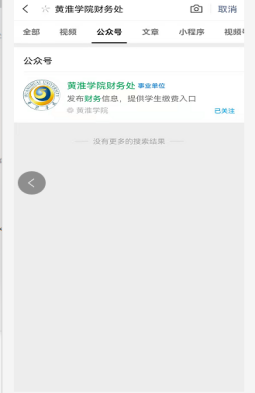 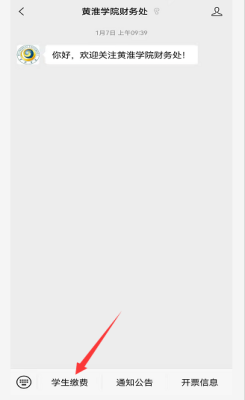 2. 登录校园统一支付平台，账号：学号  密码：身份证后六位 如图：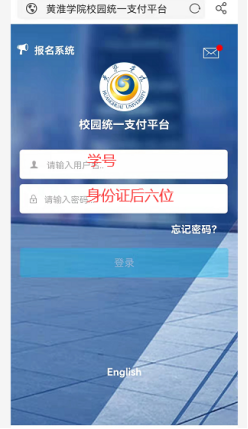 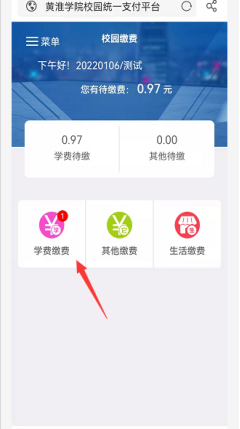 3. 选择要缴费的年度和项目，点击确认支付，输入支付密码进行缴费。如图：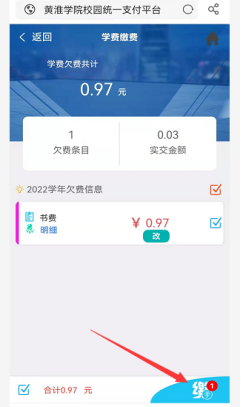 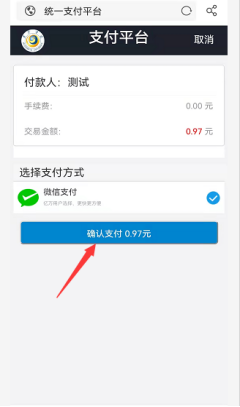 二、支付平台查询下载电子票。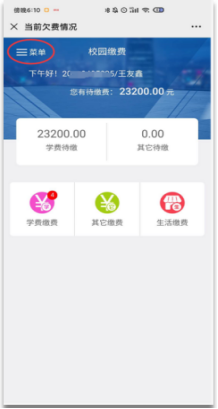 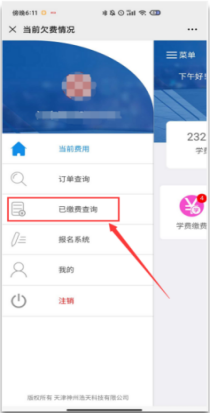 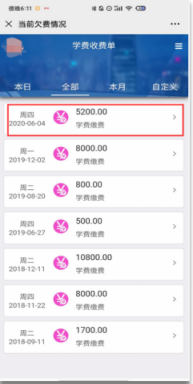 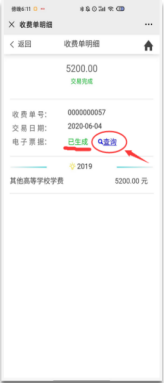 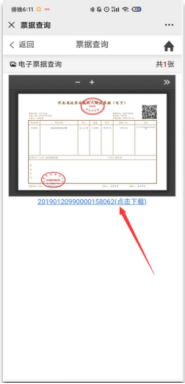 